ПамяткаВЕСЕННИЙ ПАВОДОК. ТОНКИЙ ЛЕД.ЧТОБЫ ИЗБЕЖАТЬ ОПАСНОСТИ, ЗАПОМНИТЕ:Пересекать водоем на автомобиле можно только по санкционированным переправам.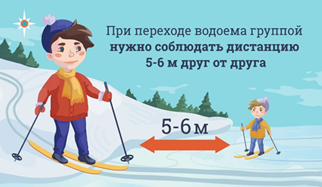 Переходить водоем только при хорошей видимости.Двигайтесь по льду по натоптанным следам и тропинкам.Идя на лыжах расстегнуть крепления, снять с рук ремни палок.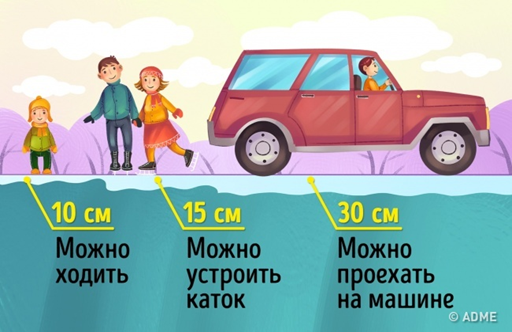 Взять длинную палку, веревку не менее 5 метров.Идти осторожно, проверяя перед собой лед.Не отрывать подошвы ото льда.В начале зимы наиболее опасна середина водоема, участки возле берега.ЕСЛИ ВЫ ПРОВАЛИЛИСЬ ПОД ЛЕД: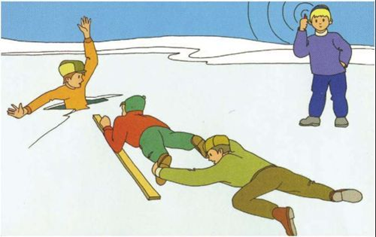 Не паникуйте, не делайте резких движений. Дышите как можно глубже и медленнее. Держите голову над водой, зовите на помощь.Попытайтесь сбросить тяжелые вещи.Раскиньте руки в стороны и постарайтесь зацепиться за кромку льда, предав телу горизонтальное положение по направлению течения.   Попытайтесь осторожно налечь грудью на край льда и забросить одну, а потом и другую ноги на лед.Выбравшись из полыньи, откатывайтесь, а затем ползите в ту сторону, откуда шли: ведь лед здесь уже проверен на прочность.ЕСЛИ ВЫ УВИДЕЛИ ПРОВАЛИВШЕГОСЯ ПОД ЛЕД ЧЕЛОВЕКА:Крикните пострадавшему, что идете к нему на помощь. Вызовите службу спасения. Бросайте спасательный предмет (используйте подручные средства: доску, шест, веревку) с безопасного расстояния.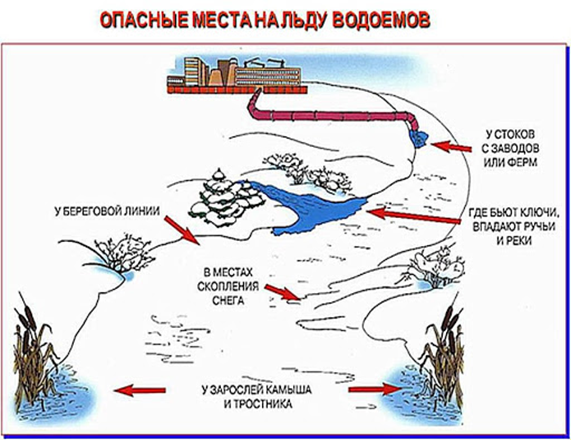 Аккуратно подползите к пострадавшему, подайте ему рук и вытащите за одежду. Помогать могут сразу несколько человек, не подползая на край пролома, держа друг друга за ноги.После извлечения пострадавшего из ледяной воды его нужно согреть. Разведи костер и обогрейте пострадавшего. До приезда спасателей постарайтесь найти ему сухую одежду.Инструктор противопожарной профилактикипожарной части Государственной противопожарной службыПЧ (поселок Солнечный) филиала казенногоучреждения ХМАО-Югры «Центроспас-Югория»по Сургутскому району Е.А. Шибакова                                                                             СОБЛЮДАЙТЕ ПРАВИЛА ПОВЕДЕНИЯ НА ВОДНЫХ ОБЪЕКТАХ! ВЕСНОЙ НУЖНО УСИЛИТЬ КОНТРОЛЬ ЗА МЕСТАМИ ИГР ДЕТЕЙ! ПРИ ЧРЕЗВЫЧАЙНОЙ СИТУАЦИИ ЗВОНИТЕ 112!